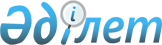 О внесении изменений в решение Жамбылского районного маслихата от 20 декабря 2011 года N 62-283 "О районном бюджете Жамбылского района на 2012-2014 годы"
					
			Утративший силу
			
			
		
					Решение маслихата Жамбылского района Алматинской области от 17 февраля 2012 года N 3-18. Зарегистрировано Управлением юстиции Жамбылского района Департамента юстиции Алматинской области 21 февраля 2012 года N 2-7-130. Утратило силу решением маслихата Жамбылского района Алматинской области от 22 апреля 2013 N 16-133      Сноска. Утратило силу решением маслихата Жамбылского района Алматинской области от 22.04.2013 N 16-133.

      Примечание РЦПИ:

      В тексте сохранена авторская орфография и пунктуация.       

В соответствии пункта 7 статьи 44, пункта 5 статьи 104,  подпункта 4) пункта 2 статьи 106 Бюджетного Кодекса Республики Казахстан от 4 декабря 2008 года, подпункта 1) пункта 1 статьи 6 Закона Республики Казахстан "О местном государственном управлении и самоуправлении в Республике Казахстан" от 23 января 2001 года Жамбылский районный маслихат РЕШИЛ:

       

1. Внести в решение Жамбылского районного маслихата от 20 декабря 2011 года N 62-283 "О районном бюджете Жамбылского района на 2012-2014 годы" (зарегистрированного в государственном Реестре нормативных правовых актов от 22 декабря 2011 года за N 2-7-125, опубликовано в газете "Атамекен" N 1 (5580) от 01 января 2012 года) следующие изменения:

       

в пункте 1 по строкам:



      1) "Доходы" цифру "8434876" заменить на цифру "9206107";

      "поступления трансфертов" цифру "7294604" заменить на цифру "8065835";

      "целевые текущие трансферты" цифру "1277342" заменить на цифру "1346263";

      "целевые трансферты на развитие" цифру "2165105" заменить на цифру "2867415".



      2) "Затраты" цифру "8434876" заменить на цифру "9231119".



      4) "Сальдо по операциям с финансовыми активами" цифру "0" заменить на цифру "14400".



      5) "Дефицит (профицит)" цифру "- 45613" заменить на цифру "- 85025".



      6) "Финансирование дефицита (использование профицита)" цифру "45613" заменить на цифру "85025";

      "используемые остатки бюджетных средств" цифру "0" заменить на цифру "39412" тенге.

       

2. Приложение 1 к указанному решению изложить в новой редакции согласно приложению 1 к настоящему решению.



      3. Настоящее решение вводится в действие с 1 января 2012 года      Председатель сессии                        Абаев А.К      Секретарь маслихата                        Казиев Б.Б      СОГЛАСОВАНО:      Начальник государственного

      учреждения отдела экономики

      и бюджетного планирования

      Жамбылского района                         Кельдибекова Ляйля Каракучуковна

      17 февраля 2012 года

Приложение 1

к решению Жамбылского районного

маслихата от 17 февраля 2012 года

N 3-18 "О внесении изменений в

решение Жамбылского районного

маслихата от 20 декабря 2011 года

N 62-283 "О районном бюджете

Жамбылского района на

2012-2014 годы"Приложение 1

к решению Жамбылского районного

маслихата от 20 декабря 2011 года

N 62-283 "О районном бюджете

Жамбылского района на

2012-2014 годы" 

Районный бюджет Жамбылского района на 2012 год
					© 2012. РГП на ПХВ «Институт законодательства и правовой информации Республики Казахстан» Министерства юстиции Республики Казахстан
				КатегорияКатегорияКатегорияКатегорияКатегорияСумма

(тыс.

тенге)КлассКлассКлассКлассСумма

(тыс.

тенге)ПодклассПодклассПодклассСумма

(тыс.

тенге)СпецификаСпецификаСумма

(тыс.

тенге)НаименованиеСумма

(тыс.

тенге)1 Доходы92061071Налоговые поступления11041524Hалоги на собственность10640001Налог на имущество юридических лиц и

индивидуальных предпринимателей9212851Налог на имущество юридических лиц и

индивидуальных предпринимателей9125652Hалог на имущество физических лиц87203Земельный налог159002Земельный налог с физических лиц на земли

населенных пунктов83303Земельный налог на земли промышленности,

транспорта, связи, обороны и иного

не сельскохозяйственного назначения37207Земельный налог с юридических лиц и

индивидуальных предпринимателей, частных

нотариусов и адвокатов на земли

сельскохозяйственного назначения9508Земельный налог с юридических лиц,

индивидуальных предпринимателей, частных

нотариусов и адвокатов на земли населенных

пунктов29004Hалог на транспортные средства1211151Hалог на транспортные средства с юридических

лиц95002Hалог на транспортные средства с физических

лиц1116155Единый земельный налог57001Единый земельный налог57005Внутренние налоги на товары, работы и услуги261122Акцизы545596Бензин (за исключением авиационного)

реализуемый юридическими и физическими

лицами в розницу, а также используемый на

собственные производственные нужды495597Дизельное топливо, реализуемое юридическими

и физическими лицами в розницу, а также

используемое на собственные производственные

нужды5003Поступления за использование природных и

других ресурсов564015Плата за пользование земельными участками56404Сборы за ведение предпринимательской и

профессиональной деятельности133671Сбор за государственную регистрацию

индивидуальных предпринимателей7502Лицензионный сбор за право занятия

отдельными видами деятельности19153Сбор за государственную регистрацию

юридических лиц и учетную регистрацию

филиалов и представительств, а также их

перерегистрацию4955Сбор за государственную регистрацию залога

движимого имущества и ипотеки судна или

строящегося судна8014Сбор за государственную регистрацию

транспортных средств, а также их

перерегистрацию43018Сбор за государственную регистрацию прав

на недвижимое имущество и сделок с ним962020Плата за размещение наружной (визуальной)

рекламы в полосе отвода автомобильных дорог

общего пользования местного значения и в

населенных пунктах775Налог на игорный бизнес16502Фиксированный налог16508Обязательные платежи, взимаемые за

совершение юридически значимых действий и

(или) выдачу документов уполномоченными на

то государственными органами или

должностными лицами140401Государственная пошлина140402Государственная пошлина, взимаемая с

подаваемых в суд исковых заявлений,

заявлений особого искового производства,

заявлений (жалоб) по делам особого

производства, заявлений о вынесении

судебного приказа, заявлений о выдаче

дубликата исполнительного листа90004Государственная пошлина, взимаемая за

регистрацию актов гражданского состояния,

а также за выдачу гражданам справок и

повторных свидетельств о регистрации актов

гражданского состояния и свидетельств в

связи с изменением, дополнением и

восстановлением записей актов гражданского

состояния19805Государственная пошлина, взимаемая за

оформление документов на право выезда за

границу на постоянное место жительства и

приглашение в Республику Казахстан лиц из

других государств, а также за внесение

изменений в эти документы2506Государственная пошлина, взимаемая за выдачу

на территории Республики Казахстан визы к

паспортам иностранцев и лиц без гражданства

или заменяющим их документам на право выезда

из Республики Казахстан и въезда в

Республику Казахстан2307Государственная пошлина, взимаемая за

оформление документов о приобретении

гражданства Республики Казахстан,

восстановлении гражданства Республики

Казахстан и прекращении гражданства

Республики Казахстан5508Государственная пошлина, взимаемая за

регистрацию места жительства195010Государственная пошлина, взимаемая за

регистрацию и перерегистрацию каждой единицы

гражданского, служебного оружия физических и

юридических лиц (за исключением холодного

охотничьего, сигнального, огнестрельного

бесствольного, механических распылителей,

аэрозольных и других устройств, снаряженных

слезоточивыми или раздражающими веществами,

пневматического оружия с дульной энергией

не более 7,5 Дж и калибра до 4,5 мм

включительно)5012Государственная пошлина за выдачу разрешений

на хранение или хранение и ношение,

транспортировку, ввоз на территорию

Республики Казахстан и вывоз из Республики

Казахстан оружия и патронов к нему302Неналоговые поступления117201Доходы от государственной собственности33505Доходы от аренды имущества, находящегося

в государственной собственности33504Доходы от аренды имущества, находящегося

в коммунальной собственности33504Штрафы, пени, санкции, взыскания, налагаемые

государственными учреждениями,

финансируемыми из государственного бюджета,

а также содержащимися и финансируемыми из

бюджета (сметы расходов) Национального Банка

Республики Казахстан56301Штрафы, пени, санкции, взыскания, налагаемые

государственными учреждениями,

финансируемыми из государственного бюджета,

а также содержащимися и финансируемыми из

бюджета (сметы расходов) Национального Банка

Республики Казахстан, за исключением

поступлений56305Административные штрафы, пени, санкции,

взыскания, налагаемые местными

государственными органами56306Прочие неналоговые поступления27401Прочие неналоговые поступления27409Другие неналоговые поступления в местный

бюджет27403Поступления от продажи основного капитала244003Продажа земли и нематериальных активов244001Продажа земли244001Поступления от продажи земельных участков244004Поступления трансфертов80658352Трансферты из вышестоящих органов

государственного управления80658352Трансферты из областного бюджета80658351Целевые текущие трансферты13462632Целевые трансферты на развитие28674153Субвенции3852157Функц.груп.Функц.груп.Функц.груп.Функц.груп.Функц.груп.Функц.груп.Сумма

(тыс.

тенге)фукц.подгруп.фукц.подгруп.фукц.подгруп.фукц.подгруп.фукц.подгруп.Сумма

(тыс.

тенге)Адм.бюд.пр.Адм.бюд.пр.Адм.бюд.пр.Адм.бюд.пр.Сумма

(тыс.

тенге)ПрограммаПрограммаПрограммаСумма

(тыс.

тенге)подпрограм.подпрограм.Сумма

(тыс.

тенге)НаименованиеСумма

(тыс.

тенге)ІІ. Затраты92311191Государственные услуги общего характера3296831Представительные, исполнительные и

другие органы, выполняющие общие

функции государственного управления289753112Аппарат маслихата района (города

областного значения)17902001Услуги по обеспечению деятельности

маслихата района (города областного

значения)12902003Капитальные расходы государственного

органа5000122Аппарат акима района (города областного

значения)65857001Услуги по обеспечению деятельности

акима района (города областного

значения)61857003Капитальные расходы государственного

органа4000123Аппарат акима района в городе, города

районного значения, поселка, аула

(села), аульного (сельского) округа205994001Услуги по обеспечению деятельности

акима района в городе, города районного

значения, поселка, аула (села),

аульного (сельского) округа205694022Капитальные расходы государственного

органа3002Финансовая деятельность26590452Отдел финансов района (города

областного значения)26590001Услуги по реализации государственной

политики в области исполнения бюджета

района (города областного значения) и

управления коммунальной собственностью

района (города областного значения)14145003Проведение оценки имущества в целях

налогообложения1538018Капитальные расходы государственного

органа109075Планирование и статистическая

деятельность13340453Отдел экономики и бюджетного

планирования района (города областного

значения)13340001Услуги по реализации государственной

политики в области формирования и

развития экономической политики,

системы государственного планирования

и управления района (города областного

значения)13140004Капитальные расходы государственного

органа2002Оборона413931Военные нужды4261122Аппарат акима района (города областного

значения)4261005Мероприятия в рамках исполнения

всеобщей воинской обязанности42612Организация работы по чрезвычайным

ситуациям37132122Аппарат акима района (города областного

значения)37132006Предупреждение и ликвидация

чрезвычайных ситуаций масштаба района

(города областного значения)371323Общественный порядок, безопасность,

правовая, судебная,

уголовно-исполнительная деятельность90001Правоохранительная деятельность9000458Отдел жилищно-коммунального хозяйства,

пассажирского транспорта и

автомобильных дорог района (города

областного значения)9000021Обеспечение безопасности дорожного

движения в населенных пунктах90004Образование61796251Дошкольное воспитание и обучение526861471Отдел образования, физической культуры

и спорта района (города областного

значения)526861003Обеспечение дошкольного воспитания и

обучения470108025Увеличение размера доплаты за

квалификационную категорию воспитателям

дошкольных организаций образования за

счет трансфертов из республиканского

бюджета567532Начальное, основное среднее и общее

среднее образование4156930471Отдел образования, физической культуры

и спорта района (города областного

значения)4156930004Общеобразовательное обучение4038130005Дополнительное образование для детей и

юношества52623063Повышение оплаты труда учителям,

прошедшим повышение квалификации по

учебным программам АОО "Назарбаев

интеллектуальные школы" за счет

трансфертов из республиканского бюджета3200064Увеличение размера доплаты за

квалификационную категорию учителям

школ за счет трансфертов из

республиканского бюджета629774Техническое и профессиональное,

послесреднее образование22289471Отдел образования, физической культуры

и спорта района (города областного

значения)22289007Организация профессионального обучения222899Прочие услуги в области образования1473545467Отдел строительства района (города

областного значения)1393784037Строительство и реконструкция объектов

образования1393784011За счет трансфертов из республиканского

бюджета425383015За счет средств местного бюджета968401471Отдел образования, физической культуры

и спорта района (города областного

значения)79761008Информатизация системы образования в

государственных учреждениях образования

района (города областного значения)11039009Приобретение и доставка учебников,

учебно-методических комплексов для

государственных учреждений образования

района (города областного значения)39055020Ежемесячные выплаты денежных средств

опекунам (попечителям) на содержание

ребенка-сироты (детей-сирот), и ребенка

(детей), оставшегося без попечения

родителей за счет трансфертов из

республиканского бюджета23239023Обеспечение оборудованием, программным

обеспечением детей-инвалидов,

обучающихся на дому за счет трансфертов

из республиканского бюджета64286Социальная помощь и социальное

обеспечение2707012Социальная помощь247475451Отдел занятости и социальных программ

района (города областного значения)247475002Программа занятости70888100Общественные работы37668101Профессиональная подготовка и

переподготовка безработных7528102Дополнительные меры по социальной

защите граждан в сфере занятости

населения5306103Расширение программы социальных рабочих

мест и молодежной практики за счет

целевых текущих трансфертов из

республиканского бюджета12637104Оказание мер государственной поддержки

участникам Программы занятости 20207749004Оказание социальной помощи на

приобретение топлива специалистам

здравоохранения, образования,

социального обеспечения, культуры и

спорта в сельской местности в

соответствии с законодательством

Республики Казахстан30928005Государственная адресная социальная

помощь13011015За счет средств местного бюджета13011006Оказание жилищной помощи15800015За счет средств местного бюджета15800007Социальная помощь отдельным категориям

нуждающихся граждан по решениям местных

представительных органов14043028За счет трансфертов из областного

бюджета9271029За счет средств бюджета района (города

областного значения)4772010Материальное обеспечение

детей-инвалидов, воспитывающихся и

обучающихся на дому4000014Оказание социальной помощи нуждающимся

гражданам на дому28869015За счет средств местного бюджета28869016Государственные пособия на детей до 18

лет36890015За счет средств местного бюджета36890017Обеспечение нуждающихся инвалидов

обязательными гигиеническими средствами

и предоставление услуг специалистами

жестового языка, индивидуальными

помощниками в соответствии с

индивидуальной программой реабилитации

инвалида10479023Обеспечение деятельности центров

занятости населения22567011За счет трансфертов из республиканского

бюджета225679Прочие услуги в области социальной

помощи и социального обеспечения23226451Отдел занятости и социальных программ

района (города областного значения)23226001Услуги по реализации государственной

политики на местном уровне в области

обеспечения занятости и реализации

социальных программ для населения21518011Оплата услуг по зачислению, выплате и

доставке пособий и других социальных

выплат17087Жилищно-коммунальное хозяйство16739841Жилищное хозяйство99119458Отдел жилищно-коммунального хозяйства,

пассажирского транспорта и

автомобильных дорог района (города

областного значения)1447002Изъятие, в том числе путем выкупа

земельных участков для государственных

надобностей и связанное с этим

отчуждение недвижимого имущества347031Изготовление технических паспортов на

объекты кондоминиумов1100467Отдел строительства района (города областного значения)91365003Проектирование, строительство и (или)

приобретение жилья государственного

коммунального жилищного фонда53150015За счет средств местного бюджета53150004Проектирование, развитие, обустройство

и (или) приобретение

инженерно-коммуникационной

инфраструктуры38215015За счет средств местного бюджета38215479Отдел жилищной инспекции района (города

областного значения)6307001Услуги по реализации государственной

политики на местном уровне в области

жилищного фонда5707005Капитальные расходы государственного

органа6002Коммунальное хозяйство1413466123Аппарат акима района в городе, города

районного значения, поселка, аула

(села), аульного (сельского) округа3700014Организация водоснабжения населенных

пунктов3700458Отдел жилищно-коммунального хозяйства,

пассажирского транспорта и

автомобильных дорог района (города

областного значения)1216595012Функционирование системы водоснабжения

и водоотведения27500028Развитие коммунального хозяйства24740015За счет средств местного бюджета24740029Развитие системы водоснабжения1164355011За счет трансфертов из республиканского

бюджета619555015За счет средств местного бюджета544800467Отдел строительства района (города

областного значения)193171005Развитие коммунального хозяйства193171015За счет средств местного бюджета1931713Благоустройство населенных пунктов161399458Отдел жилищно-коммунального хозяйства,

пассажирского транспорта и

автомобильных дорог района (города

областного значения)161399015Освещение улиц в населенных пунктах52314016Обеспечение санитарии населенных

пунктов7129018Благоустройство и озеленение населенных

пунктов1019568Культура, спорт, туризм и

информационное пространство1615221Деятельность в области культуры89245455Отдел культуры и развития языков района

(города областного значения)89245003Поддержка культурно-досуговой работы892452Спорт2296471Отдел образования, физической культуры

и спорта района (города областного

значения)2296014Проведение спортивных соревнований на

районном (города областного значения)

уровне430015Подготовка и участие членов сборных

команд района (города областного

значения) по различным видам спорта на

областных спортивных соревнованиях18663Информационное пространство56666455Отдел культуры и развития языков района

(города областного значения)53688006Функционирование районных (городских)

библиотек52200007Развитие государственного языка и

других языков народа Казахстана1488456Отдел внутренней политики района

(города областного значения)2978002Услуги по проведению государственной

информационной политики через газеты

и журналы29789Прочие услуги по организации культуры,

спорта, туризма и информационного

пространства13315455Отдел культуры и развития языков района

(города областного значения)5279001Услуги по реализации государственной

политики на местном уровне в области

развития языков и культуры5279456Отдел внутренней политики района

(города областного значения)8036001Услуги по реализации государственной

политики на местном уровне в области

информации, укрепления

государственности и формирования

социального оптимизма граждан7228003Реализация мероприятий в сфере

молодежной политики80810Сельское, водное, лесное, рыбное

хозяйство, особо охраняемые природные

территории, охрана окружающей среды и

животного мира, земельные отношения2036451Сельское хозяйство37045453Отдел экономики и бюджетного

планирования района (города областного

значения)7747462099Реализация мер по оказанию социальной

поддержки специалистов7747011За счет трансфертов из республиканского

бюджета7747462Отдел сельского хозяйства района

(города областного значения)11815001Услуги по реализации государственной

политики на местном уровне в сфере

сельского хозяйства11815473Отдел ветеринарии района (города

областного значения)17483001Услуги по реализации государственной

политики на местном уровне в сфере

ветеринарии7916003Капитальные расходы государственного

органа2000007Организация отлова и уничтожения

бродячих собак и кошек950008Возмещение владельцам стоимости

изымаемых и уничтожаемых больных

животных, продуктов и сырья животного

происхождения2500009Проведение ветеринарных мероприятий по

энзоотическим болезням животных41176Земельные отношения7935463Отдел земельных отношений района

(города областного значения)7935001Услуги по реализации государственной

политики в области регулирования

земельных отношений на территории

района (города областного значения)7785007Капитальные расходы государственного

органа1509Прочие услуги в области сельского,

водного, лесного, рыбного хозяйства,

охраны окружающей среды и земельных

отношений158665473Отдел ветеринарии района (города

областного значения)158665011Проведение противоэпизоотических

мероприятий15866511Промышленность, архитектурная,

градостроительная и строительная

деятельность891602Архитектурная, градостроительная и

строительная деятельность89160467Отдел строительства района (города

областного значения)7186001Услуги по реализации государственной

политики на местном уровне в области

строительства6566017Капитальные расходы государственного

органа620468Отдел архитектуры и градостроительства

района (города областного значения)81974001Услуги по реализации государственной

политики в области архитектуры и

градостроительства на местном уровне6324003Разработка схем градостроительного

развития территории района и

генеральных планов населенных пунктов72500004Капитальные расходы государственного

органа315012Транспорт и коммуникации1966901Автомобильный транспорт196690458Отдел жилищно-коммунального хозяйства,

пассажирского транспорта и

автомобильных дорог района (города

областного значения)196690023Обеспечение функционирования

автомобильных дорог196690015За счет средств местного бюджета19669013Прочие592813Поддержка предпринимательской

деятельности и защита конкуренции6244469Отдел предпринимательства района

(города областного значения)6244001Услуги по реализации государственной

политики на местном уровне в области

развития предпринимательства и

промышленности5944004Капитальные расходы государственного

органа3009Прочие53037123Аппарат акима района в городе, города

районного значения, поселка, аула

(села), аульного (сельского) округа17300040Реализация мероприятий для решения

вопросов обустройства аульных

(сельских) округов в реализацию мер

по содействию экономическому развитию

регионов в рамках Программы "Развитие

регионов" за счет целевых трансфертов

из республиканского бюджета17300452Отдел финансов района (города

областного значения)7772012Резерв местного исполнительного органа

района (города областного значения)7772100Чрезвычайный резерв местного

исполнительного органа района (города

областного значения) для ликвидации

чрезвычайных ситуаций природного и

техногенного характера на территории

района (города областного значения)7772458Отдел жилищно-коммунального хозяйства,

пассажирского транспорта и

автомобильных дорог района (города

областного значения)6823001Услуги по реализации государственной

политики на местном уровне в области

жилищно-коммунального хозяйства,

пассажирского транспорта и

автомобильных дорог6823471Отдел образования, физической культуры

и спорта района (города областного

значения)21142001Услуги по обеспечению деятельности

отдела образования, физической культуры

и спорта20642018Капитальные расходы государственного

органа50015Трансферты164351Трансферты16435452Отдел финансов района (города

областного значения)16435006Возврат неиспользованных

(недоиспользованных) целевых

трансфертов16435ІІІ. Чистое бюджетное кредитование45613Бюджетные кредиты4854010Сельское, водное, лесное, рыбное

хозяйство, особо охраняемые природные

территории, охрана окружающей среды и

животного мира, земельные отношения485401Сельское хозяйство48540453Отдел экономики и бюджетного

планирования района (города областного

значения)48540006Бюджетные кредиты для реализации мер

социальной поддержки специалистов48540КатегорияКатегорияКатегорияКатегорияКатегорияСумма

(тыс.

тенге)КлассКлассКлассКлассСумма

(тыс.

тенге)ПодклассПодклассПодклассСумма

(тыс.

тенге)СпецификаСпецификаСумма

(тыс.

тенге)НаименованиеСумма

(тыс.

тенге)5Погашение бюджетных кредитов292701Погашение бюджетных кредитов29271Погашение бюджетных кредитов, выданных из

государственного бюджета2927Функц.груп.Функц.груп.Функц.груп.Функц.груп.Функц.груп.Функц.груп.Сумма

(тыс.

тенге)фукц.подгруп.фукц.подгруп.фукц.подгруп.фукц.подгруп.фукц.подгруп.Сумма

(тыс.

тенге)Адм.бюд.пр.Адм.бюд.пр.Адм.бюд.пр.Адм.бюд.пр.Сумма

(тыс.

тенге)ПрограммаПрограммаПрограммаСумма

(тыс.

тенге)подпрограм.подпрограм.Сумма

(тыс.

тенге)НаименованиеСумма

(тыс.

тенге)IV.Сальдо по операциям с финансовыми

активами14400Приобретение финансовых активов1440013Прочие144009Прочие14400452Отдел финансов района (города областного

значения)14400014Формирование или увеличение уставного

капитала юридических лиц14400КатегорияКатегорияКатегорияКатегорияКатегорияСумма

(тыс.

тенге)КлассКлассКлассКлассСумма

(тыс.

тенге)ПодклассПодклассПодклассСумма

(тыс.

тенге)СпецификаСпецификаСумма

(тыс.

тенге)НаименованиеСумма

(тыс.

тенге)6Поступления от продажи финансовых активов

государства0КатегорияКатегорияКатегорияКатегорияКатегорияСумма

(тыс.

тенге)КлассКлассКлассКлассСумма

(тыс.

тенге)ПодклассПодклассПодклассСумма

(тыс.

тенге)СпецификаСпецификаСумма

(тыс.

тенге)НаименованиеСумма

(тыс.

тенге)V. Дефицит (профицит) бюджета-85025VI. Финансирование дефицита (использование

профицита) 850257Поступления займов4854001Внутренние государственные займы485402Договоры займа4854003Займы, получаемые местным исполнительным

органом района (города областного значения)48540Функц.груп.Функц.груп.Функц.груп.Функц.груп.Функц.груп.Функц.груп.Сумма

(тыс.

тенге)фукц.подгруп.фукц.подгруп.фукц.подгруп.фукц.подгруп.фукц.подгруп.Сумма

(тыс.

тенге)Адм.бюд.пр.Адм.бюд.пр.Адм.бюд.пр.Адм.бюд.пр.Сумма

(тыс.

тенге)ПрограммаПрограммаПрограммаСумма

(тыс.

тенге)подпрограм.подпрограм.Сумма

(тыс.

тенге)НаименованиеСумма

(тыс.

тенге)16Погашение займов29271Погашение займов2927452Отдел финансов района (города

областного значения)2927008Погашение долга местного

исполнительного органа2927КатегорияКатегорияКатегорияКатегорияКатегорияСумма

(тыс.

тенге)КлассКлассКлассКлассСумма

(тыс.

тенге)ПодклассПодклассПодклассСумма

(тыс.

тенге)СпецификаСпецификаСумма

(тыс.

тенге)НаименованиеСумма

(тыс.

тенге)8Используемые остатки бюджетных средств394121Остатки бюджетных средств394121Свободные остатки бюджетных средств394121Свободные остатки бюджетных средств39412